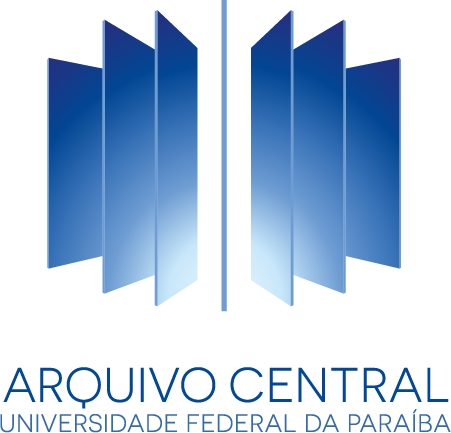 SOLICITAÇÃO DE ASSESSORIA TÉCNICAAbrir Chamado na Central de Atendimento https://atendimento-arquivo.ufpb.br/ Anexar este documento preenchido e as imagens do acervoDADOS DO SOLICITANTEDADOS DO SOLICITANTEUnidade:Unidade:Campus: Ramal:Horário de funcionamento da unidade:Horário de funcionamento da unidade:ESPECIFICAÇÃO ESPECIFICAÇÃO (      ) Classificação de Documentos Físicos e Digitais (assuntos no SIPAC)(      ) Noções básicas sobre Gestão de Documentos Físicos e Digitais(      ) Elaboração de listagens de transferência e recolhimento de documentos(      ) Classificação de Documentos Físicos e Digitais (assuntos no SIPAC)(      ) Noções básicas sobre Gestão de Documentos Físicos e Digitais(      ) Elaboração de listagens de transferência e recolhimento de documentosNº de servidores participantes:Nº de servidores participantes:Nome dos servidores/SIAPE:Nome dos servidores/SIAPE:Nome dos servidores/SIAPE:Nome dos servidores/SIAPE:Possui espaço para realização da ação:    (     ) Sim         (     ) NãoPossui espaço para realização da ação:    (     ) Sim         (     ) Não